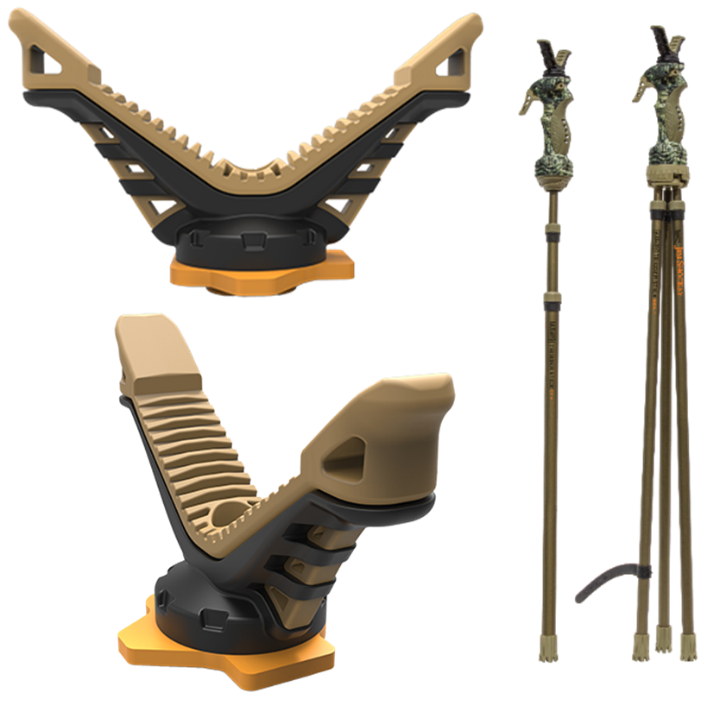 SKUNAMEUPCMSRP65816Trigger Stick Crossbow Yoke0-10135-65816-8$14.9965817Trigger Stick Gen 3 Crossbow Tall Monopod0-10135-65817-5$79.9965818Trigger Stick Gen 3 Crossbow Tall Tripod0-10135-65818-2$179.99